Answer to Monday’s puzzle:Did you find 4 pairs of socks?Pink spottyBlue with turquoise and white toesPlain blackDark grey with sparkle writing.Tangled Tuesday! Which prize do I win? Follow the strings to find out.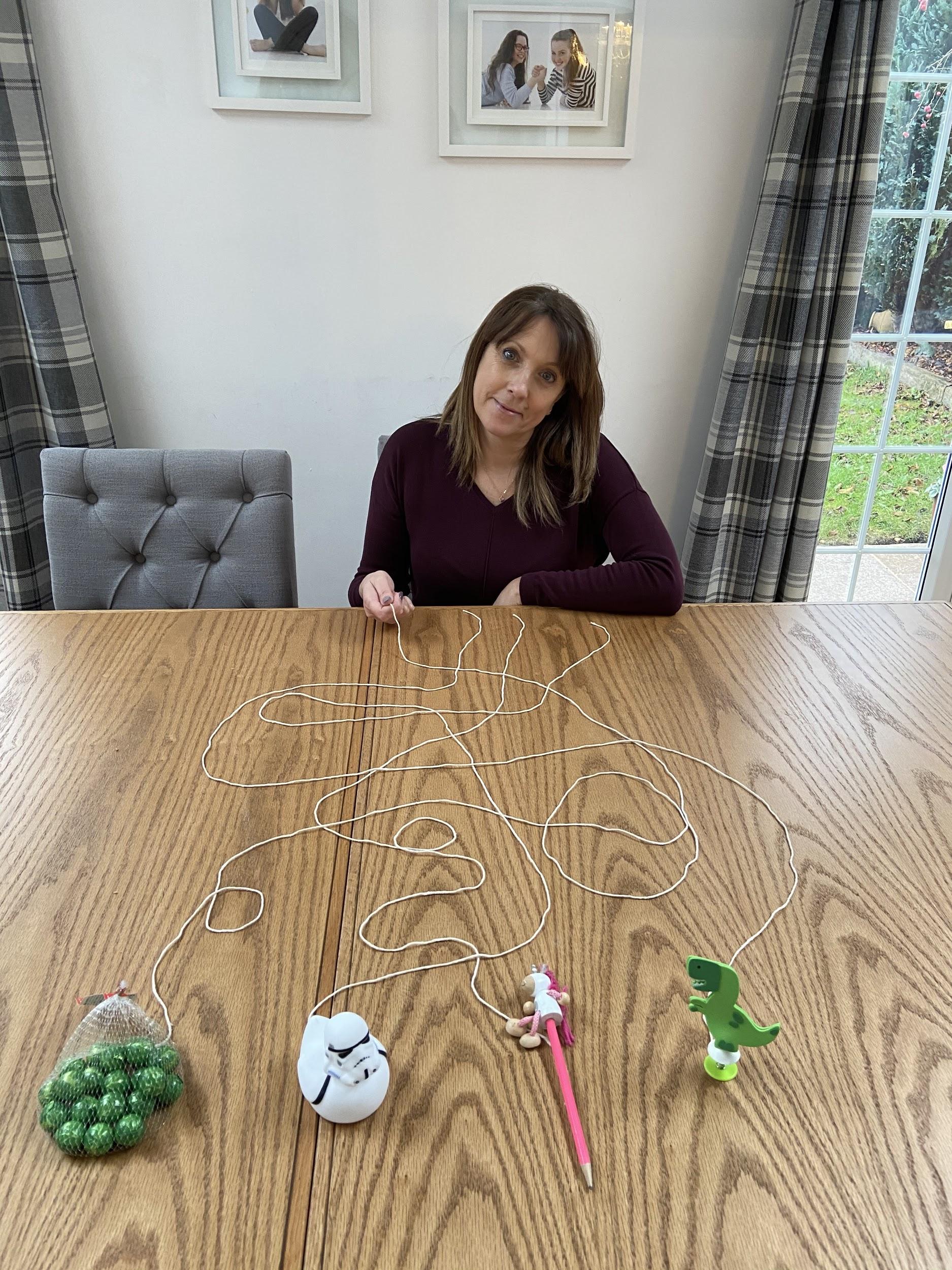 